Profilová maturitní zkouška z českého jazyka a literatury 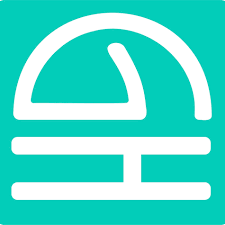 Písemná práce                  Termín konání: Jaro 2023Jméno žáka: __________________________Třída: ___________________    Datum konání zkoušky: _____________________Název zadání: _______________________________________________________________________________________________________________________________________________________________Záznamový arch hodnotitele písemné práce Hodnotitel: ____________________________________Minimální rozsah textu splněn  ANO  - NE DOSAŽENÝ POČET BODŮ CELKEM    ____________  Výsledné hodnocení _______________Datum výsledného hodnocení __________________   Podpis hodnotitele ______________________ Písemná práce z českého jazyka a literatury  - Záznamový arch   Jméno žáka: _________________________ číslo stránky_________VYTVOŘENÍ TEXTU PODLE ZADANÝCH KRITÉRIÍ1ATéma, obsah1BKomunikační situace, slohový útvarFUNČNÍ UŽITÍ JAZYKOVÝCH PROSTŘEDKŮ2APravopis, tvarosloví a slovotvorba2BLexikumSYNTAKTICKÁ A KOMPOZIČNÍVÝSTAVBA3AVětná syntax, textová koheze3BNadvětná syntax, koherence textu